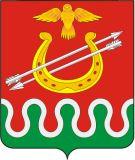 Администрация Боготольского районаКрасноярского краяПОСТАНОВЛЕНИЕг. Боготол«31» декабря 2014 г.								№ 949-пОб утверждении Порядка расходования средств субсидий на комплектование книжных фондовВ соответствии с Законом Красноярского края от 28.06.2007 № 2-190 «О культуре», государственной программой Красноярского края «Развитие культуры», утвержденной постановлением Правительства Красноярского края от 30.09.2013 № 511-п, руководствуясь статьей 28.2 Устава Боготольского района,ПОСТАНОВЛЯЮ:1. Утвердить Порядок расходования средств субсидий, предоставляемых из краевого и федерального  бюджетов Боготольскому району на комплектование книжных фондов, согласно приложению.2. Опубликовать настоящее Постановление в периодическом печатном издании «Официальный вестник Боготольского района».3. Разместить на официальном сайте Боготольского района в сети Интернет www.bogotol-r.ru.4. Возложить контроль за исполнением Постановления на заместителя главы администрации  по социальным и организационным вопросам,5. Постановление вступает в силу в день, следующий за днем его официального опубликования.Глава администрацииБоготольского района				 			Н.В. КраськоПриложениек постановлению администрацииБоготольского районаот 31.12.2014 № 949-пПОРЯДОКрасходования субсидий на комплектование книжных фондов1. Настоящий Порядок определяет механизм расходования субсидий на комплектование книжных фондов (далее - субсидии).2. Правила предоставления, расходования и учета субсидий разработаны и утверждены государственной программой Красноярского края «Развитие культуры», утвержденной постановлением Правительства Красноярского края от 30.09.2013 № 511-п.3. Предоставление субсидий муниципальным образованиям Красноярского края на комплектование книжных фондов, осуществляется на основании методики распределения субсидий на комплектование книжных фондов библиотек муниципальных образований Красноярского края за счет средств краевого бюджета по  формуле, утвержденной пунктом 2.3.19 подпрограммы № 5 государственной программы Красноярского края «Развитие культуры».4. Финансовое обеспечение расходов, связанных комплектованием книжных фондов, осуществляется в пределах иных межбюджетных трансфертов из бюджета Красноярского края, предусмотренных на указанные цели в бюджет Боготольского района (далее – районный бюджет) на соответствующий год.5. Иные межбюджетные трансферты предоставляются на основании соглашения о предоставлении субсидий муниципальному образованию Красноярского края из краевого бюджета.6. Денежные средства перечисляются на условиях, определенных соглашением, заключенным между министерством культуры Красноярского края и администрацией Боготольского района.7. Минимальная доля участия муниципального образования в финансировании расходов на выплату составляет не менее 20% от суммы предоставленной субсидии.8. Предоставление субсидий осуществляется в пределах выделенных на эти цели бюджетных ассигнований и лимитов бюджетных обязательств администрации района.9. Средства носят целевой характер и не могут быть использованы на иные цели. Получатели бюджетных средств несут ответственность за нецелевое использование бюджетных средств в соответствии с действующим законодательством Российской Федерации и органов местного самоуправления.10. Администрация Боготольского района (отдел культуры и молодежной политики) предоставляет в министерство культуры  отчет об использовании средств субсидии согласно требованиям, закреплённым в Соглашении.11. Финансирование субсидии производится в сроки, установленные Соглашением.12. Неиспользованный остаток иных межбюджетных трансфертов подлежит возврату в краевой бюджет.